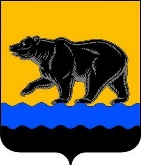 АДМИНИСТРАЦИЯ ГОРОДА НЕФТЕЮГАНСКА        постановление	      27.03.2020 											№ 485-пО дополнительных мерах по снижению рисков распространения новой коронавирусной инфекции (COVID-2019) на территории города НефтеюганскаВ соответствии с постановлением Губернатора Ханты-Мансийского автономного округа – Югры от 27.03.2020 № 23 «О дополнительных мерах по снижению рисков распространения новой коронавирусной инфекции                  (COVID-2019) в Ханты-Мансийском автономном округе - Югре», с учетом рекомендаций Министерства труда и социальной защиты Российской Федерации от 18.03.2020 № 19-0/10/П-2382, Министерства финансов Российской Федерации от 19.03.2020 № 24-06-06/21324, Федеральной антимонопольной службы от 18.03.2020 № ИА/21684/20 администрация города Нефтеюганска постановляет:1.Департаменту по делам администрации города (Прокопович П.А.):1.1.Осуществить подготовку правовых актов представителя нанимателя (работодателя) об организации дистанционной формы профессиональной служебной деятельности  муниципальных служащих, лиц, занимающих должности, не отнесенные к должностям муниципальной службы, и осуществляющих техническое обеспечение деятельности администрации города Нефтеюганска, работников учреждений на период действия режима повышенной готовности в срок до 30.03.2020.1.2.Выступить единым муниципальным заказчиком, осуществляющим в соответствии с пунктом 9 части 1 статьи 93 Федерального закона от 05.04.2013 № 44-ФЗ «О контрактной системе в сфере закупок товаров, работ, услуг для обеспечения государственных и муниципальных нужд» закупку товаров (работ, услуг), в целях повышения эффективности обеспечения средствами индивидуальной и коллективной защиты в период эпидемиологического неблагополучия, связанного с распространением новой коронавирусной инфекции, вызванной COVID-2019 (далее также — COVID-2019).1.3.Организовать работу по информированию населения о запрете посещения гражданами объектов (территорий) религиозных организаций, за исключением служителей и персонала религиозных организаций, до 05.04.2020.2.Департаменту финансов администрации города Нефтеюганска (Щегульная Л.И.) произвести выделение бюджетных ассигнований резервного фонда администрации города Нефтеюганска в требуемых объемах в соответствии с пунктом 1.2 настоящего постановления. 3.Департаменту образования и молодежной политики администрации города Нефтеюганска (Лямова Т.В.), департаменту муниципального имущества администрации города Нефтеюганска (Мага А.В.), комитету культуры и туризма администрации города Нефтеюганска (Лев И.Ю.), комитету физической культуры и спорта администрации города Нефтеюганска (Крутько И.Н.):3.1.Организовать приостановление деятельности подведомственных организаций в сфере культуры, осуществляющих развлекательную и досуговую деятельность; осуществляющих спортивную и физкультурно-оздоровительную деятельность, а также тренировочного процесса (оказания спортивных и физкультурно-оздоровительных услуг населению, в том числе лицам, проходящим спортивную подготовку) на период эпидемиологического неблагополучия, связанного с распространением COVID-2019, в срок до 30.04.2020.3.2.Приостановить предоставление объектов спорта, находящихся в  муниципальной собственности, физическим и юридическим лицам для проведения занятий в сфере физической культуры и спорта на период эпидемиологического неблагополучия, связанного с распространением             COVID-2019, в срок до 30.04.2020.4.Департаменту экономического развития администрации города Нефтеюганска (Григорьева С.А.) организовать работу по информированию  руководителей предприятий всех форм собственности с целью исполнения постановления Губернатора Ханты-Мансийского автономного округа – Югры                                             от 27.03.2020 № 23.5.Начальнику МКУ «ЕДДС» города Нефтеюганска А.Н.Морозову определить телефон «Горячей линии» по вопросам, связанным с коронавирусной инфекцией  (COVID-2019).6.Постановление вступает в силу со дня его подписания.7.Обнародовать (опубликовать) постановление в газете «Здравствуйте, нефтеюганцы!».		8.Департаменту по делам администрации города (Прокопович П.А.) разместить постановление на официальном сайте органов местного самоуправления города Нефтеюганска в сети Интернет.	     9.Контроль исполнения постановления оставляю за собой.Глава города Нефтеюганска 	                      				 С.Ю.Дегтяревг.Нефтеюганск